Общесадовый летний проект «Волшебный песок»для детей дошкольного возраста( с 3 до 7-х лет)Железногорск2020 г.АктуальностьКонстантин Дмитриевич Ушинский писал: «Самая лучшая игрушка для детей – куча песка!». Игра ребенка с песком известна с давних времен и представляет собой один из наиболее излюбленных детьми видов творческой активности. Использование методов песочной терапии в работе с детьми, является самым доступным и естественным способом развития и самотерапии.В играх-упражнениях с песком и другими сыпучими материалами активно участвуют руки ребенка, тем самым, осуществляя познание окружающего мира. Известный педагог Мария Мантессори еще в начале ХХ века говорила о том, что в процессе труда ребенок делает себя сознательным, творит из себя Человека и с помощью собственных рук и собственного опыта он становится разумным.Игры с песком относятся к наиболее древним и любимым забавам человечества. И до сих пор они доставляют удовольствие и детям и взрослым. Но это не только развлечение.Трогая руками песчинки, ребенок развивает мелкую моторику рук, а определяя количество песка, которое нужно насыпать в формочки, развивает глазомер. Песок развивает и творческие способности дошкольника.Как и любые пальчиковые манипуляции, взаимодействие с песком влияет на интеллектуальное развитие ребенкаОсновная деятельность дошкольника - игра, в ней он познает себя и окружающий мир. В игре ребенок делится своими проблемами, разрешает их, совершает открытия, творит. "Первые социальные игры ребенка возникают в песочнице. Строя на песке, ребенок выражает мир своей души, полной фантазий и реальности, - говорит О.Э.Папе.Участники проектаОсновными участниками воспитательно - образовательного процесса являются дети дошкольного возраста (3-7 лет).Вид проектаПознавательно-исследовательский, долгосрочныйСроки: лето 2020Материально-техническое обеспечение:Песочница с чистым, влажным песком.Зона  для проведения теоретической части занятия и экспериментирования.«Коллекция» миниатюрных фигурок: человечки, здания, животные, транспорт, растения, сказочные герои, злые и добрые, различные геометрические фигуры, природный материал - камешки, веточки, шишки, орехи, желуди, каштаны, - словом, все, что может быть использовано в песочных играх; дидактические пособия.Цель:Развитие и активизация познавательного интереса дошкольников посредством использования экспериментирования и моделирования на песке.Задачи:Обучающие:Познакомить детей с различными свойствами песка.Научить использовать в процессе моделирования из песка стимулирующего материала (блоки треугольной, прямоугольной и квадратной формы различного цвета, миниатюрные фигурки животных, птиц, людей и др.).Познакомить детей с различными приемами работы с песком. Сформировать первичные представления о процессе моделирования домов, городов, животных из песка.Познакомить детей с профессиями, связанными со строительством (архитектор, лаборант-эколог, каменщик). Развивающие:Расширить представления детей об окружающем мире через знакомство с элементарными знаниями из различных областей наук.Расширить знания детей о строительных инструментах и материалах, строительных машинах, жилищах людей и разных животных.Развивать тактильную «чувствительность» как основу развития «ручного» интеллекта ребенка.Развивать творческую фантазию, воображение, мелкую моторику рук, а также и речь, обогащать и активизировать словарь детей.Развивать игровые, познавательные способности, учитывая индивидуальные и возрастные особенности детей.Воспитательные: Воспитывать интерес к экспериментальной деятельности, моделированию из песка, творчеству и игровой деятельности.Воспитывать бережное отношение к собственными постройкам и постройкам сверстников.Развивать умение совместно создавать постройки из песка согласно общему плану, умение договариваться, обыгрывать постройки.Механизм реализации проекта:Игры в песочнице - одна из форм естественной деятельности ребенка. Поэтому мы решили использовать песочницу в развивающих и обучающих занятиях. Играя в песок вместе с детьми, мы передаем в органичной для них форме знания и жизненный опыт, события и законы окружающего мира, знакомим со свойствами веществ, учим терпению и трудолюбию. Посещая занятия в общей песочнице, воспитанники детского сада проходят краткий курс по следующим направлениям:«Сказки из песка» - с 3-4 года;«Остров сокровищ» - с 4-5 лет;«Строительные профессии » - с 5-7 лет.Виды работы в общей песочнице:конструирование из песка;рисование песком и на песке;экспериментирование;составление узоров на песке;создание картин на песке; игры; создание песочных композиций и «секретов».Методы и приемыИсследовательская, практическая деятельность, включающая в себя работу с раздаточным материалом (совочки, формочки, кисточки), элементы экспериментирования, наблюдения;Игровая деятельность (обыгрывание ситуаций («песочная буря», «проливной дождь», инсценировка, элементы театрализации);Словесные методы – беседы, рассказ педагога, чтение произведений литературы (стихи, сказки), использование фольклорного жанра (потешки,  прибаутки);Наглядные методы (показ игрушек, рассматривание картин и иллюстраций, моделирование). Примерный тематический план работы по теме «Сказки из песка» -  с  детьми 3-4 летДетям младших групп детского сада нецелесообразно отводить большие песочницы, поскольку малыши не создают крупных сюжетных построек, объединяя их общим содержанием, их действия чаще носят процессуальный характер, постройки еще несовершенны и просты. Для работы с песком детям младшего дошкольного возраста можно предложить пластмассовые ведра, совки, лопатки и формочки, некрупные игрушки, отличающиеся прочностью, легко моющиеся, различные дополнительные материалы: дощечки, фанерные трафареты, изображающие людей, знакомых детям животных, транспортные средства.    Малышей учат сгребать песок в небольшие кучки с помощью совков и лопаток, утрамбовывать их, выкапывать в песке ямки, накладывать песок в небольшие низкие формочки и мастерить пирожки, пряники, торты и другие угощения для кукол. Можно научить их строить будку для собаки. Взрослый сгребает песок в кучу, уплотняет ее и делает в ней углубление совком у ее основания, предлагает малышу поместить в нее собачку.  Можно научить детей проводить в песке дорожку, продвигая дощечку, лежащую плашмя, и слегка придавливая ее к песку. После этого вместе с малышами воспитатель делает на дорожке кочки и ямки, и постройка обыгрывается. Можно использовать народную потешку. Взрослый продвигает по дорожке игрушку, приговаривая: «По кочкам, по кочкам, по ровненькой дорожке в ямку — бух!».  Малышей учат приему формовки, показывают, как набирать полную форму, уплотнять в ней песок, опрокидывать ее, где необходимо по ней постучать, как поднимать, не повредив куличик. Так дети формуют торты, башни, домики.Можно научить ребят строить горки. Для этого насыпается куча песка, утрамбовывается и с помощью дощечки прокладываются спуски у горки (аналогично строительству дорожки). После этого можно строить скамеечку, ворота, стол, стул, мост (на один или два куличика, стоящих рядом, накладывается пластина). Чтобы построить заборчики, надо сгребать песок с двух сторон руками, уплотняя его, постепенно надстраивая сооружение в длину по направлению к себе.Научите ребят новому приему работы с песком. Песок насыпается в ведро, смешивается с водой, затем детям предлагается набирать получившуюся «кашу-малашу» в ладошки и выпускать струйкой, песок при этом ложится узорами. Благодаря этому приему можно строить высокие дворцы, замки, башни и другие сооружения конусообразной формы, постепенно наращивая постройку в высоту и ширину.Для игр с песком дети сами изготавливают игрушки из материалов, которые не портятся от влаги (катушки, поролон, пенопласт, цветная клеенка, проволока и др.). Для устройства комнаты для кукол можно сделать мебель из молочных пакетов. Дошкольники мастерят флажки и флагштоки, деревья, дорожные знаки из клеенки, палочек, катушек и др. Играя в песочнице, привлекая к играм родителей. Используя воду и песок, взяв на вооружение творчество и хорошее настроение, можно  придумать сказки в песочнице. Строить можно и по темам знакомых сказок и разыгрывать сказочные сюжеты («Царевна-лягушка», «Заячья избушка», Снежная королева», «Аленький цветочек» и др.). (Приложение № 1).Примерный тематический план работы по теме «Остров сокровищ» с детьми младшего дошкольного возраста 4 – 5 лет.Основной задачей в работе с детьми среднего дошкольного возраста является формирование самостоятельности и навыков самоуправления в процессе совместной деятельности с песком (небольшие подгруппы из 3—4 человек). Учите детей ставить цель, находить конструктивное решение на основе имеющегося опыта, самостоятельно или с помощью взрослого планировать работу, вместе строить, объединяя свои постройки общим сюжетом, добиваться конечной цели.   Постоянно поощряйте совместное строительство: «Как дружно вы трудитесь! Какой красивый город вы построили! Хорошо бы сохранить постройку, а сегодня вечером продолжить работу, сделать пруд, пляж, посадить парк». Такие предложения служат программой созидания, учат бережно относиться к результатам труда.  В средней группе закрепляют у детей умение формовать различные детали, сооружая несложные постройки, объединяя их общим содержанием, украшать сооружения. Можно научить ребят строить высокую башню из трех форм разного объема: в основании — самая крупная деталь, на нее ставится деталь поменьше, и завершает постройку самая маленькая, которая украшается флажком.  Ребята продолжают самостоятельно строить разные горки (высокие, низкие, широкие, узкие), загородки, заборы, загоны и др. На одинаковом расстоянии устанавливаются куличики, а между ними вставляются палочки, либо несколько в ряд, либо по одной горизонтально, один конец вставляется в боковую часть куличика, другой — в соседний.  Используя кубические формы, дети формуют дома, украшают их разноцветными окнами, вдавливая в песок кусочки оргстекла. Чтобы окно лучше держалось, верхнюю часть его вдавливают глубже.  Ребята очень любят рыть в песке тоннели. Чаще делают это вдвоем с двух сторон, пока не соединяются внутри кучи руки (Приложение № 2).Примерный тематический план работы по теме «Строительные профессии» с детьми  старшего дошкольного возраста 5-7 лет   Посещая занятия в песочнице, воспитанники детского сада проходят краткий курс по    следующим профессиям: «Архитектор», «Лаборант-эколог», «Строитель-каменщик».Дети старшего дошкольного возраста объединяются в большие подгруппы, их постройки многообразны и интересны по содержанию. Действенным приемом в организации совместного строительства является предложение детям поочередно выбирать бригадиров, которые учатся направлять общую деятельность к единой цели. Важная воспитательная задача в процессе строительства в старшем дошкольном возрасте состоит в том, чтобы дать возможность утвердиться каждому ребенку в том, что он может стать лидером.  Недопустимо, чтобы ребята бесцельно копались в песке. Скучая, они начинают кидаться друг в друга песком, валяться и пр. Старайтесь организовать деятельность детей так, чтобы в песке кипела активная ребячья жизнь, интересная и содержательная.   Тематика построек из песка перекликается с тематикой занятий по конструированию из строительного материала и конструкторов. Это дает возможность научить ребят строить сооружения, выполняя их из разных материалов.Дети старшей группы сооружают из песка более сложные и крупные постройки. Воспитатель показывает, как вырезать с помощью лопатки или дощечек из утрамбованной кучи дома, корабли, машины, поезда, предметы мебели и др.  Ребята приспосабливают для формовки самые различные материалы. Крупные формы сооружают с помощью деревянных рамок, полых кубов, банок без дна, отрезков пластмассовых труб большого диаметра (в данном случае форма не переворачивается, а снимается, поднимается вверх).  Дети строят высотные дома, дворцы, терема, театры, ракетодромы, прокладывают железные дороги, сооружают бассейны, стадионы, детские сады, деревни. При этом щедро украшают постройки различными материалами и деталями: цилиндрические высотные дома делают с лоджиями, вставляя в ряд сверху вниз на одинаковом расстоянии кусочки оргстекла или фанеры, устанавливают на зданиях телевизионные антенны из цветной проволоки, прокладывают провода между мачтами уличных фонарей.  ПРОФЕССИЯ - АРХИТЕКТОРПрофессия архитектор тесно связана со строительством, поэтому эта профессия является одной из самых древних. Во всем мире существует множество уникальных дворцов, храмов, ратушей, жилых зданий, мостов, построенных в различных архитектурных стилях. По этим стилям мы можем определить эпоху строительства, нравы жителей городов, их традиции или достаток. Красота той или иной постройки может вызывать у людей определенные чувства и настроение. Это и делает архитектуру искусством, в котором каждый архитектор общается со зрителями через свои творения, передает своё настроение, свои мысли и идеи.ПРОФЕССИЯ – ЛАБОРАНТ-ЭКОЛОГОдна из наиболее востребованных профессий на современном рынке труда.Экология… Красивое слово, пришедшее к нам из-за рубежа. И сейчас, пожалуй, не найдешь человека, который не слышал бы его. Оно прочно вошло в нашу жизнь, во все отрасли, в умы людей. Экология рассказывает о той реальности, в которой мы живем и предостерегает о том, что может быть через несколько лет.«Лаборант-эколог» изучает и исследует источники загрязнения природной среды; контролирует соблюдение организационных правил и норм по охране окружающей среды; работает по очистке промышленных вод и предотвращения загрязнений окружающей среды.Содержание деятельности:проводит лабораторные испытания, измерения и другие виды работ при проведении исследований;принимает участие в сборе и обработке материалов в процессе исследований в соответствии с утвержденной программой работы;следит за исправным состоянием лабораторного оборудования;участвует в выполнении экспериментов, осуществляет необходимые подготовительные и       вспомогательные операции, проводит наблюдения, снимает показания приборов.Формы работы:Поисково-исследовательские: «Экологическое состояние песка».Экспериментирование с песком:Цель: развитие познавательно – экспериментальной деятельности у детей.Предполагается проведение опытов и организация игр с песком.ПРОФЕССИЯ СТРОИТЕЛЬ-КАМЕНЩИККаменщик - это рабочий, участвующий в возведении и ремонте жилых домов, мостов, промышленных и других сооружений из природных и искусственных строительных материалов. К природным строительным материалам относятся разные виды камня. Искусственные изготовляются из глины, шлака, известково-песчаных смесей и других материалов.Каменщик производит кладку несущих стен, фундамента, арок, сводов, колонн, участвует в установке оконных и дверных коробок, производит конопатку и заливку швов в сборных железобетонных конструкциях.При кладке стен каменщик должен выдерживать необходимую толщину и ровность шва, проверять соответствие горизонтальности и вертикальности рядов проектным требованиям, проектировать возведение углов и изгибов стены из целых, половинок и четвертинок кирпича. Каменщик может участвовать и в ремонте: он выполняет заделку «пустот» новым кирпичом, при соблюдении «швов» и «стыка» старой кладки.Условия труда, инструменты. Производственные операции каменщик выполняет при помощи ручных инструментов: кельмы, молоточка-кирки, ковша-лопаты, расшивки (Приложение № 3).Примерные задачи, материал для игр с песком, тематика построек из пескаОжидаемые результаты:Расширение знаний  о стройке, строительных профессиях, строительных инструментах и материалах, строительных машинах, о видах зданий, возводимых строителями (жилые дома, заводы и фабрики, мосты, дворцы культуры, театры, стадионы, больницы, детские сады и школы). Формирование первичных представлений о процессе моделирования разных построек из песка и приемах работы с песком.Пополнение словарного запаса на тему «Строитель».Приобщение к художественному творчеству.Развитие познавательных интересов, тактильной чувствительности, мелкой моторики рук дошкольников.Личностное развитие детей и развитие их индивидуальных особенностей. Формирование коммуникативных навыков сотрудничества в общении со сверстниками;Активизация речи детей. Формирование интереса к экспериментальной деятельности. Формирование уважительного отношения к человеку труда и  уважения к труду взрослых.Приложение № 1Можно рассказать сказку, обсудить её, разобрать, но когда есть возможность проиграть сказку, то мы получаем новое, незабываемое впечатление, видим казалось бы ясные и понятные вещи изнутри.  Находясь на месте героя сказки, ребенок лучше понимает его чувства, эмоции, причины поведения, а значит и свои. Мы переносим сказочный опыт на жизнь, находим ему применение.Чем можно заняться в гостях у сказочницы?ТворчествомПослушать сказкиНаписать свою сказкуЗадать вопрос и получить ответПоговорить о жизниРешить проблему.ПОЗНАВАТЕЛЬНАЯ СКАЗКА ДЛЯ ДОШКОЛЬНИКОВ 4-6 ЛЕТ "ВОЛШЕБНИК КУКУМБА В ПЕСОЧНОЙ СТРАНЕ"Сказка будет полезна родителям и воспитателям при ознакомлении дошкольников 4-6 лет со свойствами песка и при проведении игр с песком. Цель: с помощью сказки заинтересовать и привлечь дошкольников к исследовательской работе по изучению свойств и видов песка.В далекой-далекой стране, среди гор и холмов родился мальчик. Он был очень любознательный. Но родители никак не могли придумать ему имя. Так и рос мальчик без имени.Однажды, гуляя в долине цветов, мальчик нашел палочку. Она ему очень понравилась. Он стал с ней играть. Играя, мальчик произнес волшебные слова: ку-кум-ба, и взмахнул палочкой. В этот же миг, ползущая по цветку гусеница превратилась в бабочку. Это так понравилось мальчику, что он стал целыми днями твердить волшебные слова: ку-кум-ба, ку-кум-ба, играя со своей палочкой. Смотрели родители на игру своего малыша, смотрели и решили назвать его Кукумба. Так у мальчика появилось имя.Прошло ни много ни мало времени, Кукумба вырос и стал добрым волшебником. Однажды он отправился путешествовать. Бродя по свету, Кукумба узнавал много нового и интересного. Путешествуя волшебник очутился в необычном месте. Здесь ничего не было кроме песка.«Что это?» – подумал Кукумба, глядя на песок.Он взял горсть песка и стал рассматривать его в лупу». «Это же песок!» - воскликнул добрый волшебник. Он вспомнил как в детстве, в одной книге, читал про песок и с интересом рассматривал иллюстрации. Смотрел Кукумба на песок и думал: «Интересно, а из чего же он получается?» И волшебник решил исследовать песок и построить в этом месте песочную страну. Только как он ни старался все его постройки рассыпались. Тогда Кукумба взмахнул своей палочкой, произнес волшебные слова: «Ку-кум-ба», и на песок полил веселый теплый дождик. Песок намок и добрый волшебник построил дворцы, замки, деревья, животных. А чтобы они не рассыпались он вызывал дождик и смачивал свои постройки. Так в пустыне появилась песочная страна. Жили в этой стране песочные человечки. Но как ни старался Кукумба, а солнце грело так сильно, что ему с каждым разом становилось все сложнее и сложнее поддерживать песок в мокром стоянии.Но Кукумба не привык сдаваться. Он построил большую исследовательскую лабораторию, закрылся в ней и стал изучать песок. Каждый день он проводил множество опытов, совершая новые открытия. Но что происходило в секретной лаборатории доброго волшебника никто не знал, не знаем и мы…Но вы, ребята, не отчаивайтесь, ведь мы знаем, что все тайное становится явным. Ведь это еще не сказка, это присказка, а сказка будет впереди.«СКАЗКА О ПЕСОЧНОМ ГОРОДЕ».В одном городе, под названием, Песочный, жили маленькие жители – песочные человечки. Они были очень трудолюбивые ребята, и свой город построили своими руками. В городе всё было песочным: песочные домики, песочные деревья и даже песочные клумбы с цветами из песка. Каждый день жители города лепили фигуры из песка: машины, лошадки, качели и другие игрушки. Посреди города было красивое озеро, воду из которого человечки использовали для лепки фигур.Но однажды в город прилетела злая колдунья, и решила высушить озеро.«Нет озера, нет песочных фигурок!» - подумала она. И озеро высохло….Опечалились жители Песочного города, попробовали лепить из сухого песка, ничего не получается. Собрались человечки вместе, и стали думать, как им быть?«Вот что дорогие соседи, - сказал пожилой песочный человечек, - а с колдуньей придётся помириться!»«Но как, - удивились остальные жители. Она ведь нас терпеть не может, она злая.»Решили человечки задобрить колдунью, чтобы она превратилась в добрую фею. Захотелось им построить прекрасный песочный дворец. Прилетела колдунья, увидела прекрасный дворец, только немного недостроенный. Когда она спросила, для кого этот дворец, песочные человечки сказали что для неё, и очень огорчились, что не могут закончить работу, потому что в городе нет больше ни капли воды.И тут с колдуньей свершилось чудо, она решила расколдовать озеро с водой. Озеро мгновенно заполнилось чистой, светлой, прозрачной водой. Человечки, поблагодарив колдунью, принялись достраивать замок. Колдунья вошла в замок и на глазах у изумлённых жителей превратилась в прекрасную фею. Человечки благодарили фею за воду, а фея благодарила человечков за прекрасный замок, и за то, что они помогли ей стать доброй. Она предложила жителям песочного города дружбу и защиту. Все засмеялись и захлопали в ладоши. Так добро и умелые руки победили злое сердце.«СКАЗКА, ПРО ПЕТЮ - ПЕТУШКА».Жил – был мальчик Никита. Папа сделал ему во дворе песочницу. Мальчик весь день играл в ней игрушками, лепил пирожки, копал колодцы, перевозил машиной грузы, строил домик для Пети – петушка.Вечером мамам позвала мальчика домой. Никита быстро убежал, а петушка забыл в песочнице.Проснулся утром петушок. Грустно ему стало без Никиты. Порылся лапками в песочнице, червячка нашёл. Всё равно грустно. Пощёлкал клювом, крыльями похлопал, не идёт Никита. Тогда как закричит петушок: « Ку – ка – ре – ку! » Громко, громко! Звонко, звонко! Услышал Никита, проснулся, позавтракал и вышел играть с Петей – петушком.«СКАЗКА, ПРО ГОЛОДНОГО МЫШОНКА».Однажды Наташа увидела у себя в песочнице мышонка. Звали его Пик, потому, что он постоянно говорил «пи-пи-пи». Мышонок очень хотел кушать. Он побежал сначала направо, потом налево. Увидел Наташину куклу, схватил её зубами, и тут же выплюнул, куклу есть нельзя. Посмотрел по сторонам, увидел палочку, взял её в лапки, покатал между ними, нет, её есть нельзя. Наташа побежала в дом, взяла кусочек сыра и положила на край песочницы, а затем пощёлкала пальчиками.Насторожился мышонок Пик, и вдруг почувствовал, что чем – то очень вкусно пахнет. Раз вдохнул мышонок, два вдохнул, подбежал к сыру и схватил его зубами.Съел мышонок весь кусочек, и побежал к себе в норку, играть со своими друзьями мышатами.«СКАЗКА, ПРО ПЕСОК».Лежал песок, скучал песок много – много лет. Скучал в жару, скучал в мороз, скучал, когда шёл дождь.И может быть так бы продолжалось и дальше, но пришёл папа, принёс доски и построил прекрасную песочницу. Прибежали в песочницу дети, и давай гладить песок ладошками, пробовать.Тёплый он или прохладный? Шершавый или гладкий? Сыпучий или нет? Взяли дети палочку, нарисовали солнышко. Лучики длинные, и ротик есть, и глазки.Взяли формочки и полетели по песочку бабочки. Вылепили диковинные цветочки. Весело песочку с детишками. Вечером дети попрощались с песочком, до завтра!«БЛИНЧИКИ - МИРИЛЬЧИКИ».Во дворе стояла песочница. Красивая, большая, с ярким грибком на верху, красненьким в белое пятнышко.Две подружки Оля и Марина очень любили играть в песочнице. Но однажды девочки поссорились, игрушки не поделили, пожадничали.Сидят, каждая свои игрушки возле себя положила. Скучно, даже небо нахмурилось. Вот, вот дождик пойдёт. Птичка прилетела, веточку принесла. Оля веточку взяла столик нарисовала, круглый как солнышко. Куклу, мишку рядом посадила, а Маринка зайку и белочку. Решили подружки блинчиков – мирильчиков напечь. Песочек водой полили, блинчиков налепили.Сколько блинчиков гораУгощайся детвора.Первый блинчик дадим Оле,Второй блинчик кукле Поле,Третий блинчик мишке Винни,А четвёртый зайке Били,Пятый блинчик для Маринки,А шестой бельчонку Винки.Детки все гостинцы съелиИ ручки помыть успели.Пока блинчики лепили, Оля с Маринкой помирились и о ссоре забыли. Вот какие, блинчики – мирильчики.«СКАЗКА, ПРО КАПЕЛЬКУ»Жила – была маленькая капелька. Она и её подружки капельки, сидели в большом облаке, весело смеялись и болтали. День ото дня облако становилось больше и больше, пока не превратилось в чёрную тучку, и не пошёл дождик.«Прощайте!» - закричала капелька подружкам. Она упала в песочницу, которая стояла во дворе многоэтажного дома. Капелька удивилась, она никогда раньше не видела так много песка. Зачем он нужен, размышляла она.Вдруг капелька услышала шум и смех. Это в песочницу прибежали две подружки Диана и Ева. Девочки обрадовались, что дождик намочил песочек. Теперь можно налепить много разных, красивых пасок. Они взяли формочки и принялись за дело. В скором времени вокруг капельки появились пасочки, булочки, печенье.Ева предложила напечь оладушек. Девочки весело захлопали ладошками по песку.Ладушки, ладушки,Испекли оладушки,На окно поставили,Остывать оставили.А остынут, поедим,И воробушкам дадим,Воробушки прилетели,Оладушки съели.Оладушки съели,И улетели.Капельке очень понравились девочки. Ей было приятно, что она с подружками намочила песочек для них. Но солнышко пригревало и пригревало, и капелька превратилась в пар.СКАЗКА «СОЛНЫШКО»Нам понадобятся: Два таза – один с мокрым песком, другой с сухим, палочка или веточка, песочные формочки животных и небольшие игрушки овощей и ягод.– Давай мы будем рассказывать сказку на песке.Жил-был мальчик… Он проснулся и пошёл гулять. Давай походим пальчиками по песочку. Ходил, ходил мальчик и вышел на полянку. Стучим ладошками по песку, утрамбовываем его, создавая ровную поверхность – полянку. Увидел мальчик солнышко.Взрослый предлагает ребёнку сделать солнышко. Кладёт ладошку ребёнка на песок, поворачивает её по кругу, оставляя отпечаток. Ребёнок поворачивается вслед за ладошкой. Получилось солнышко.Утром солнышко проснулось и  ребятам улыбнулось.– Давай возьмём палочку и нарисуем глазки солнышку, нос, рот-улыбку. Доброе солнышко. Солнышко только проснулось, ещё не очень жарко, и лучики у солнышка короткие, маленькие. Давай погладим лучики пальчиками.Ребёнок прикасается пальчиками к лучикам. Солнышко пригревает сильнее, и лучики растут, становятся длинными, большими. Взрослый предлагает ребёнку взять палочку и нарисовать рядом с маленькими лучиками большие, длинные, продлевая маленький лучик.– Давай погладим пальчиком длинные лучики. К приветливому солнышку прилетели птички.Взрослый предлагает ребёнку разгладить солнышко и сделать птичек. Он соединяет запястья рук ребёнка, а кисти разводит в стороны, имитируя крылья. Птички летают, крыльями машут, радуются. Поднимая и опуская кисти рук ребенка, взрослый изображает полёт птиц.– Птички улетели. Погладим песочек. На полянку прискакали зайчики.Взрослый предлагает ребёнку показать на сухом песке, как скачут зайчики: кончики пальцев прыгают по песочку. Затем ребёнок берёт пластмассовую формочку зайчика и лепит 2-3 зайчиков. Взрослый помогает ребёнку, объясняя, как правильно положить песочек в формочку, постучать по ней, удаляя лишний песок и перевернуть, чтобы получился зайчик. Уточняет, что зайчиков много.Потом на полянку пришёл медведь. Поочерёдно, опуская рёбра ладоней в сухой песок, взрослый показывает ребёнку, как ходит медведь. Помогает повторить движения. Берёт формочку медведя и предлагает ребёнку выложить медведя на мокром песке.Взрослый рассказывает, что медведь один, а зайчиков много. Предлагает угостить зайчиков.– Возьми столько морковок, чтобы всем зайчикам хватило.В случае затруднения помогите ребенку.– Зайчиков много и морковок много. Давай сосчитаем, сколько морковок и сколько зайчиков.– Смотри, вот ягодка. Давай угостим медведя ягодкой. Он один, поэтому и ягодка одна.– Отдохнули на полянке зайчики и медведь, погрелись на солнышке и пошли домой, не забыв сказать: «Спасибо за угощение». Давай им помашем рукой и разгладим песочек.Приложение № 2Приложение № 3Примерные темы занятий с песком для детей  5-7 летВиртуальная экскурсия на стройку.Виды зданий, возводимых строителями (жилые дома, заводы и фабрики, мосты, дворцы культуры, театры, стадионы, больницы, детские сады и школы).Рассматривание и беседы на тему: «Виды зданий».Составление рассказа строим дом.Рисование на тему: «Архитектура моей улицы».«Жилища» разных животных».Подвижная игра «Строительная эстафета».Строительные профессии:Игра «Где, какая профессия нужна?».Беседа о взаимосвязи производств и профессий.Соревнования крановщиков «Кто скорее».«Строительство Многоэтажного дома».Строительные инструменты и материалы.Рассматривание и беседы на тему: «Строительные инструменты».Отгадывание загадок об строительных инструментах.Строительство «Домика для лисички».Строительные машины:Рассматривание и беседы на тему: «Строительные машины».Игры с машинами «Строительные машины», «Строительство машин из песка».Рассматривание и беседы на тему: «Виды зданий».Составление рассказа строим дом.Рисование на тему: «Архитектура моей улицы».«Жилища» разных животных».Подвижная игра «Строительная эстафета».Строительные инструменты и материалы.Экспериментирование с песком.Игры с песком.Строительство из песка «Дом для Карлсона».Виды зданий, возводимых строителями (жилые дома, заводы и фабрики, мосты, дворцы культуры, театры, стадионы, больницы, детские сады и школы).Итоговое занятие по конструированию «Дом для друзей».Сюжетно-ролевые игры «Наша стройка», «Строители».Квест-игра «Дом из песка».Создание картин на песке.Создание песочных композиций и “секретов».Конструирование из песка.Рисование песком и на песке.Составление узоров на песке.Приложение № 4Планирование  развлечений для групп детей дошкольного возраста на лето 2020г.Приложение № 5Расписание детской деятельности на общесадовых площадках МБДОУ в летний период 2020 года Старший воспитатель                                                                                                                Н.А. ВолодинаМуниципальное бюджетное образовательное учреждение № 65 « Дельфин» (2)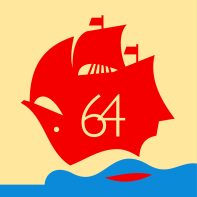 Задачи материалтематикаДействия детейМладший возрастМладший возрастМладший возрастМладший возрастФормирование устойчивого мотива к активной совместной деятельности.Обучение навыкам работы с сухим и мокрым пескомПластиковые ведра, совки, лопатки, формочки, некрупные пласт. игрушки, в качестве дополнительного материала – дощечки, фанерные трафаретыУгощение для куколБудка для собакиДорожкаКуличики Сюжетное стр-во ЗаборчикСгребать песок в небольшие кучки, накладывать в формочки, мастерить «Пирожки», «тортики»…Уплотнять кучку, делать в ней углублениеДелать из песка кочки и ямки, обыгрывать постройкуНаполнять формочку песком, уплотнять его, опрокинуть, постучать, поднять формочку, из образовавшихся холмиков мастерить торты. Башни, домикиПытаться сооружать из песка горки, скамейки, ворота, столы, стулья, мостики (из двух куличиков и дощечки)Сгребать песок с двух сторон руками, уплотнять его, подстраивать в длинуСредний возрастСредний возрастСредний возрастСредний возрастСтимулирование самостоятельности и проявление навыков самоуправления в совместной деятельности (подгр.3-4 чел)Создание условий для самостоятельной постановки целей, поиска детьми конструктивных решений, исходящих из собственного опыта работы, планирование работы самими ребятами с помощью взрослыхФормировать умение объединять постройки общим сюжетом, добиваться конечной цели (сделать город)Воспитание бережного отношения к результатам трудаТе же материалы, что и в мл. группе. но в большем разнообразии, пластины из пластмассы разного размера и формы, кусочки разноцветного оргстекла, пластмассы, природный материал: ветки, корни, камешки, ракушкиСюжетное стр-во Горки Дома ТоннелиЗакрепить умение формировать различные детали, сооружать несложные постройки, объединяя их общим содержанием, украшать эти постройки. Можно под руководством взрослого строить высокую башню из трех форм (большой, средней, маленькой)Самостоятельно сооружать разные горки(высокие, низкие, широкие, узкие)Строить из песка дома, используя кубические формы, украшать из разноцветными окнами из оргстеклаРыть тоннели в куче песка., прорывать тоннели вдвоем с обеих сторонСтарший возрастСтарший возрастСтарший возрастСтарший возрастПродолжать формировать умения объединять постройки общим сюжетом и добиваться конечной цели.Закрепление навыка договариваться для реализации многообразных сюжетовМелкие игрушки, разнообразный дополнит. материал- обрезки пласт. шлангов, шпагата, тесьмы, коробочки разл. объема и форм, емкости для водыСложные и крупные постройки Создание крупных сюжетных построек. Строительство по темам знакомых сказок, обыгрывание сюжетов сказокСтроительство из жидкого песка Рисование на песке пескомСады из песка, камней, ветокВоспитатель показывает, как с помощью лопатки или дощечки вырезать из утрамбованного песка дома, корабли, машины, поезда, мебель, для этого приспосабливают деревянные рамки, полые кубы, банки без дна, отрезки труб большого диаметраСтроят высокие дома, дворцы, терема, аэродромы, автодромы, дороги, бассейны,  деревни, города. Украшают дома балконами, окнами, антеннами, на построенных улицах устанавливают фонарные столбы, навешивают проводаСтроят дома, леса с характерными признаками, для игр используют игрушки Педагог показывает новые приемы работы: насыпать песок в ведро, смешивать с водой, набирать получившуюся «кашу» в ладошки и выпускать струйкой. Так можно строить высокие дворцы, замки, башниМесяцИгры и занятияИюнь«Ознакомление с песочницей»«Времена года»«Найди и сравни»«Умный карандаш» «Если добрый ты»«Город на песке» «Мы на кораблике плывем» «Гнезда птиц»«Наш любимый детский сад»«Друзья»«Дикие животные»Июль «Что такое доброта?»«Цветик – семицветик»«Приключения маленького поросенка, овечки и пчелки» «Едет, едет поезд»«Живые картинки на песке»«Жил – был козленок»«Волшебный гриб»«Найди отгадку» «Зоопарк» «Мы строители»«Дождик для художников»«Корова, лошадь и собака»«Что спрятано в песке»Август «Магазин игрушек»«Что спрятано в песке?»«Мышонок» «Зоопарк»«Кондитерская фабрика»«Птицы рядом с нами»«Прогулка у реки»«Дом для поросенка»«Магазин игрушек»«Что спрятано в песке?»«Мышонок» «Зоопарк»«Песочные шашки»Период/ тема:Младший возрастСредний возрастСтарший возрастИюнь10 июня «Солнце на песке»24 июня «Волшебный цветок»17 июня «Волшебный камешек»26 июня «Чувствительные ладошки»19 июня  «Строим песчаную страну»31 июня «Город на песке»Июль8 июля Сказка  «Маша и медведь»22 июля «Домик для моего друга питомца»10 июля «Спрячь игрушки»24 июля «Волшебный клад»14 июля «Профессия строитель»29 июля «Как образуется барханы»Август5 августа  «Песочная мастерская»19 августа «Три поросенка»7августа «Цветные заборчики»21августа «Необыкновенные следы»11 августа «Строители на сказочном острове» (конкурс)25 августа «Песчаный пейнтбол»№группыВозрастПодельникВторникСредаЧетвергПятница63-4 годаЦентр экспериментирования (общая песочница)ПДД (2 –я половина дня)Огород(1–я половина дня)Метеостанция(2 –я половина дня)Цветник(1–я половина дня)73-4 годаЦентр экспериментирования (общая песочница)Огород(2 –я половина дня)Метеостанция(1–я половина дня)Цветник(2 –я половина дня)ПДД(1–я половина дня)133-4 годаЦентр экспериментирования (общая песочница)Метеостанция(1–я половина дня)Цветник(2 –я половина дня)ПДД (1–я половина дня)Огород(1–я половина дня)104-5 летМетеостанция (2 –я половина дня)Цветник(1 –я половина дня)Центр экспериментирования (общая песочница)Огород(1–я половина дня)ПДД(2 –я половина дня)144-5 летОгород(2 –я половина дня)ПДД(1 –я половина дня)Центр экспериментирования (общая песочница)Метеостанция(1 –я половина дня)Цветник(2 –я половина дня)85-6 летПДД(2 –я половина дня)Огород (1–я половина дня)Центр экспериментирования (общая песочница)Цветник(1–я половина дня)Метеостанция (2 –я половина дня) 125-6 летОгород(1–я половина дня)Метеостанция (2 –я половина дня)Цветник(1–я половина дня)ПДД(2 –я половина дня)Центр экспериментирования (общая песочница)96-7 летМетеостанция(1–я половина дня)Цветник(2 –я половина дня)ПДД(1–я половина дня)Огород(2 –я половина дня)Центр экспериментирования (общая песочница)116-7 летЦветник(2–я половина дня)ПДД(1–я половина дня)Огород(2 –я половина дня)Метеостанция(1–я половина дня)Центр экспериментирования (общая песочница)